附件2泽园书院荣誉学分证书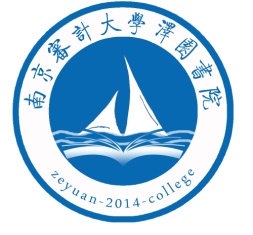 
________同学在校期间，积极响应书院号召，参加各项通识教育活动，在人文素养培养、经典阅读、学术科研创新、义工实践等通识教育方面表现突出，已取得____荣誉学分，特发此证，以资鼓励。南京审计大学泽园书院年  月  日